	Psychology 20.2                                                		Name: ___________________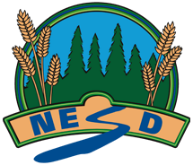 Feedback:Fully meeting expectations, with enriched understanding (EU)Fully meeting grade level expectations (FM)Mostly meeting grade level expectations (MM)Not yet meeting grade level expectations (NY)P20.2 Explore how spiritual, biological, cognitive, emotional and social dimensions influence the way we think and feel about the world.You can thoughtfully explore how spiritual, biological, cognitive, emotional and social dimensions influence the way we think and feel about the world.You might be: Creating a representation that demonstrates the presence of motivation, attitude, and emotion in one’s own life.Exploring the challenges (eg, language, lifestyle, customs, laws) a newcomer might face when integrating into a new culture.You can explore how spiritual, biological, cognitive, emotional and social dimensions influence the way we think and feel about the world.
You show this by:Examining the four domains and how it effects your thoughts, feelings and behaviors.Analyzing different social cultures influence on the physical and social developmentKnowing the difference between sensation, perception & subliminal perception and how the brain processes this Knowing the effects of stimulants, depressants & hallucinogens on the endocrine systemExamining how perception of one’s physical & cultural environment influences behaviors, relationships & life goals.Examining how social perceptions (eg, stereotypes, prejudice, discrimination) are formed and changed.You are practicing and exploring how spiritual, biological, cognitive, emotional and social dimensions influence the way we think and feel about the world.You may be: Reviewing the four domains and how it effects your thoughts, feelings and behavioursBrainstorming the difference between sensation, perception & subliminal perceptions and how the brain processes thisExploring the effects of stimulants, depressants & hallucinogens on the endocrine systemReexamining how perception of one's physical & cultural environment influences behaviours, relationships & life goals.You are having trouble exploring how spiritual, biological, cognitive, emotional and social dimensions influence the way we think and feel about the world.Consider: Define the four domains: biological, emotional, mental and spiritualDo you know the parts of the Medicine Wheel?What is sensation?What is perception?How do sensation and perception affect each other?What is the endocrine system?What are stimulants?What are depressants?What are hallucinogens?How do stimulants & hallucinogens and depressants effect the body?What are stereotypes, prejudice and discrimination? How are they different?